TÜRKİYE AÇIK KİCK BOKS TURNUVASITEKNİK TOPLANTITURNUVA AMAÇ VE TANIMI2018 yılında yapılan Avrupa ve Dünya Şampiyonaları Büyükler ve Gençler Milli Takım Seçme Kriterlerinden olan Türkiye Açık Kick Boks Turnuvası, Uluslararası Türkiye Açık Kick Boks Turnuvası (Turkish Open) ve Ferdi Türkiye Kick Boks Şampiyonası sonucunda alınan puan toplamına göre aynı sıklet, branş ve kategoride en yüksek puanı alan sporcular Dünya ve Avrupa Şampiyonalarına katılmıştır. Sıralamada ikinci olan sporcular ise 2019 yılında yapılacak 4. Uluslararası Türkiye Açık Kick Boks Avrupa Kupası’ na (International Turkish Open European Cup) Milli Takımımızı temsilen katılacaklardır. Bu uygulama her yıl bir önceki yılın Milli Takım Seçme Kriterleri olan puanlama sistemine göre devam edecektir. Bu nedenle bu turnuva Milli Takıma girebilecek sporcular açısından önem arz etmektedir.Bir önceki yıl yapılan turnuvada Gençler kategorisinde yarışarak genel puanlamada ikinci olan sporcular yaş durumu itibariyle bir sonraki yılda Büyükler kategorisine geçmeleri durumunda Büyükler kategorisinde aynı sıklet ve branşta Milli Takımı temsilen 4. Uluslararası Türkiye Açık Avrupa Kupası’ nda (International Turkish Open European Cup) turnuvaya katılacaklardır.Türkiye Açık Kick Boks Turnuvası; aynı yıl içerisinde yapılan Dünya ve Avrupa Şampiyonaları Milli Takım seçme kriterlerinden puan hesabına dahil olan üç faaliyetten biridir. TURNUVA KAYIT İŞLEMLERİTürkiye Açık Kick Boks Turnuvası; bu talimatta yer alan şartları taşıyan Türkiye Cumhuriyeti vatandaşı bütün sporcuların katılabileceği bir turnuvadır.Turnuvaya kayıt işlemleri Federasyonumuzun Web Sitesi www.kickboks.gov.tr’ de yer alan Kulüp Bilgi Sistemi’ nden “TÜRKİYE AÇIK KİCK BOKS TURNUVASI” na Online olarak yapılacaktır. Son Kayıt Tarihi 09 Ocak 2019’ dur. Online kayıt yaptırmayan kulüp sporcuları Turnuvaya kabul edilmeyecektir. Kafile Başkanı, İdareci, Antrenör ve Diğer Görevlilerin Kayıtları otel girişi esnasında yapılacaktır. İl Temsilcisi; kulüp sporcuları için kendi ilinin online kaydı yapılan kafile listelerini web sitemizde yer alan “Online Turnuva Kayıtları” bölümünden çıktı alarak, Ferdi sporcular için ise; Ek – 8 formunu doldurarak, Gençlik ve Spor İl Müdürlüklerine onaylatarak tartı öncesi Federasyon Temsilcisine teslim edecektir.Gençlik ve Spor İl Müdürlüklerinin Kafile Listelerinin eksiksiz olarak onaylatılması İl Temsilcilerinin sorumluluğundadır. MADDE 1 - TEKNİK TOPLANTI Toplantıya tüm İdareci, Antrenör, Hakemler ve Sağlık Ekibi katılacaktır.Müsabakada görev alacak Hakemlerin Teknik Toplantıya Hakem Kıyafetiyle katılmaları zorunlu olup, aksi takdirde görev verilmeyecektir.MADDE 2 - YAŞ DURUMUMüsabakaya girecek sporcularda yaş hesabında ay ve gün aranmaz. Mahkeme kararıyla olsa dahi yaş düzeltmeleri kabul edilmeyecektir.Büyükler Yaş DurumuTüm Branşlar	(Bay - Bayan)	: 2000-1979	doğumlular (19 - 40 yaş) Gençler Yaş DurumuLow Kick - Full Contact - Point Fighting – Kick Light (Bay ve Bayan)	: 2003-2001 doğumlular (16 – 18 yaş)	Yıldızlar Yaş DurumuPoint Fighting – Light Contact (Bay ve Bayan)	    : 2006 – 2004 doğumlular (13 – 15 yaş)	Minikler Yaş DurumuPoint Fighting –  (Bay ve Bayan)	    : 2009 – 2007 doğumlular (10 – 12 yaş)MADDE 3 - TARTI, KURA ÇEKİMİ VE GÖREVLİLERMüsabakalarda kilo toleransı yoktur. Tartı bitiminden sonra kura çekimi yapılacaktır. Kura çekimi, M.H.K. Üyeleri, Tartı Hakemleri, Federasyon Görevlileri ile Federasyon Temsilcisi tarafından, katılımcıların görebileceği bir ortamda yapılacaktır. Büyük ve Gençlerde en az Turuncu, Minik ve Yıldızlarda ise en az Yeşil Kuşak derecesine sahip olan sporcular müsabakalara iştirak edebileceklerdir. Sporcular müsabaka programında belirtilen tartı günlerinde katılacakları branşların tartısına girmek zorundadırlar. (Sporcu ileri tarihli tartının tartı formunu ilk tartı tarihinde onaylatamaz)Tartı mahalline, Federasyon Temsilcisi ile görevli hakemler ve görevli doktorlardan başkası giremez. Sporcular iki defa tartı hakkına sahiptir. Tartı çıplak olarak yapılır, tartı sonucunda kilosuna erişmeyen sporcu diskalifiye edilecektir.Diş teli takılmış olan sporcular, diş doktorlarından “Kick Boks Müsabakası Yapmasında Sakınca Yoktur” kaşeli ve ıslak imzalı onayın aslını tartı esnasında ibraz etmek zorundadırlar.MADDE 4 - BRANŞ VE SIKLETLER  Yıldızlar Branş ve Sıkletleri 		  Minikler Branş ve Sıkletleri    Point Fighting – Light Contact 			   Point FightingMADDE 5 - SPORCU TARTI BELGELERİKick Boks Federasyonuna ait 2019 yılı vizeli lisansı, 1 adet lisans fotokopisi (lisanslarda kulüp adı belirtilecek olup, ferdi ise ferdi yazılacaktır),  Nüfus Cüzdanı, Pasaport, Sürücü Belgesi vb. resmi kimlik, Yurt dışında yaşayan Türk vatandaşı olan sporcular; Pasaportlarını, Pasaport Fotokopilerini ve Nüfus Cüzdanlarını ibraz etmek suretiyle müsabakalara alınacaklardır,Sporcu Sağlık Muayene Taahhütnamesi (Ek – 6),Federasyon sicil numarası yazılı, branş ve sıkletini belirtir tartı formu (Ek – 7), Sporcular katılacakları her branş için ayrı ayrı tartı formu doldurmak zorundadırlar, Kick Boks Kuşak Kimlik Defteri, Kick Boks Sporcu Kimlik Kartı,Kimlik Defteri ve Kimlik Kartları eksik olanlar, Federasyonumuzun 617 53 44 nolu Posta Çeki hesabına veya Garanti Bankası Ankara Anafartalar Caddesi Şubesi TR 02 0006 2000 711 0000 629 88 32 İBAN numaralı hesaba Kick Boks Kuşak Kimlik Defteri ve Kick Boks Sporcu Kimlik Kartı ücreti olarak yatıracakları (90,00. -TL) ödeme dekontu, bilgi formu, bir adet resim ile birlikte müracaat etmeleri halinde şampiyona esnasında belgeleri çıkartılacaktır. Dekontu olmayanlar ise Federasyon görevlisine makbuz karşılığı yapacakları ödemeden sonra belgelerini alabileceklerdir.İstenilen belgelerden herhangi birinin eksikliğinde sporcular müsabakaya alınmayacaktır. Bu belgelerle ilgili fakslar da kabul edilmeyecektir. Bütün sporcular ekte gönderilen sporcu tartı formunu kendileri temin edip, belgelerini eksiksiz doldurarak getireceklerdir.MADDE 6 - MÜSABAKA PROGRAMI VE SÜRELERİMüsabaka süreleri; Büyükler ve Gençler 2 dakikadan 3 raunt, Yıldızlar ve Minikler 1,30 dakikadan 2 raunttur. Katılımcıların durumuna göre süre ve rauntlarda Merkez Hakem Kurulu tarafından değişiklik yapılabilir.MADDE 7 - MÜSABAKA MALZEMELERİ İLE KIYAFETLERİTüm sporcular, Ek-1, Ek-2, Ek-3, Ek-4 ve Ek-5’ te bulunan müsabaka koruyucuları ile kıyafetlerini giymek zorundadırlar. Aksi takdirde sporcular müsabakalara alınmayacaktır.Müsabaka esnasında veya sonunda hakem tarafından yapılan kontrollerde bu koruyuculardan birinin olmadığı tespit edildiğinde, sporcu puanlarına bakılmaksızın hükmen yenik sayılacaktır. Bu konuda yapılacak itiraz kabul edilmeyecektir.Sporcular müsabakalarda kullanılacak Kick Boks Eldiveni, Kaskı ve diğer malzemelerini kendileri temin edeceklerdir. Eldiven, Kask, Kaval Koruyucu ve Ayak Koruyucuları sporcunun mücadele edeceği köşe rengine uygun olmalıdır. Sporcuların kullanması gereken tüm müsabaka kıyafet ve koruyucularının Federasyonumuzun Resmi Sponsoru olan KİMONO marka olması zorunludur.MADDE 8 - GENEL KURALLARBu turnuvaya yalnızca Türkiye Cumhuriyeti vatandaşı sporcular katılabilir.Büyükler ve Gençlerde en az Turuncu Kuşak, Yıldızlar ve Miniklerde ise en az Yeşil Kuşak derecesine sahip olan bütün sporcular müsabakalara iştirak edebileceklerdir. Yurtdışından katılan Türk Vatandaşı sporcular pasaportlarını tartı esnasında ibraz edeceklerdir.Konaklama Ücreti veya Dış Katılım Ücreti ile Turnuvaya Katılım Ücretlerinin Yatırıldığına Dair Banka Dekontları/Makbuzlar (Bankaya Yapılacak Ödemeler “Konaklama Ücreti” veya “Dış Katılım Ücreti” ile “Turnuvaya Katılım Ücreti” olarak ayrı dekontlar halinde) kayıt esnasında teslim edilecektir. Elden ücret alınmayacaktır.Tüm kulüp sporcularının kayıt işlemleri kulüpleri tarafından www.kickboks.gov.tr web sayfasındaki Kulüp Bilgi Sisteminde bulunan turnuva kayıt bölümünden online olarak yapılacaktır. Kafile listelerinde kaydı olan ferdi lisansa sahip sporcuların kayıtları ise Federasyon Görevlisi tarafından turnuva esnasında yapılacaktır. Müsabaka Online kayıt işlemleri 13 Aralık 2018 - 09 Ocak 2019 tarihleri arasında yapılacak olup bu tarihlerden sonra kayıt sistemi otomatik olarak kapanacaktır.Antrenörler köşelerde görev yaparken Federasyon tarafından verilen kendilerine ait 2019 yılı vizeli Kick Boks Antrenör Kimlik Kartını yakalarına takmak zorundadırlar. Başkalarının kimlik kartını kullananlar Disiplin Kuruluna sevk edileceklerdir. Kimliklerini yakalarına takmayanlara köşelerde görev verilmeyecektir.Resmi Kafile Listelerini tartıdan önce Federasyon Temsilcisine 10 adet fotokopi ile birlikte ibraz etmeyen illerin sporcuları kesinlikle müsabakalara alınmayacaktır. Kafile listeleri İl Temsilcisi sorumluluğunda olup, kazıntı ve silintili olan resmi yazılar kesinlikle işleme konulmayacaktır. Sporcular müsabakalara yalnızca tek sıklette katılacak olup, kafile listelerinde sıklet bilgileri olmayan sporcular müsabakalara alınmayacaktır.Sporcular Ring Sporlarında; Büyükler Kategorisinde en fazla 2 branşa, Gençler Kategorisinde yalnız 1 branşa katılabilirler. Tatami Sporlarında ise tüm sporcular birden fazla branşa katılabilirler. Tatami Sporlarına katılan sporcular Ring Sporlarına, Ring Sporlarına katılan sporcular ise Tatami Sporlarına katılamayacaktır. Büyükler kategorisinde müsabakaya katılacak sporcular Gençlere, Gençler kategorisinde müsabakaya katılacak sporcular ise Büyükler müsabakasına katılamayacaklardır. Online Kayıtta ve Kafile Listesinde belirtilen sıkletlerin haricinde alt veya üst sıklete geçiş yapamayacaklardır. İl Müdürlüklerince görevlendirilecek Antrenörlerin; 2019 yılı vizelerini yaptırmış olmaları gerekmektedir.Müsabakalara katılan Antrenör ve sporcuların tüm izin işlemleri bağlı bulundukları İl Müdürlüklerince yapılacaktır. TSK Gücü ve Jandarma Gücü sporcuları, müsabakalara katılmalarında sakınca yoktur yazısı ve Kick Boks Federasyonu’na ait 2019 yılı vizeli lisansı ile birlikte online kayıt yaptırarak Turnuvaya katılabileceklerdir.Antrenörler ve sporcular hiçbir şekilde ulusal müsabakalarda formalarına ay yıldız takamayacak, Türkiye yazısı olan eşofman giyemeyeceklerdir. Milli Takımı simgeleyen hiçbir amblem bulunduramayacaklardır.Müsabakalara katılan tüm sporcular genel Kick Boks sporcu kıyafeti dışında hiçbir kıyafetle müsabakalara katılamazlar, ayrıca kıyafetlerinde Kick Boks dışında başka spor dalını simgeleyen resim, yazı, logo vb. bulunduramazlar. Müsabakalara katılan tüm hakem, idareci, antrenör ve sporcular Federasyonca belirlenen kılık – kıyafet talimatına uyacaklardır. Aksi davranışta bulunanlar Federasyon Disiplin Kuruluna sevk edilecektir. Müsabaka esnasında sportmenlik dışı davranışta bulunanlar ile gereksiz itirazlarıyla hakem ve görevlilere gayri ahlaki davranışlarda bulunan, müsabakaların ahengini bozan idareci, antrenör ve sporcular, Federasyon Disiplin Kuruluna sevk edileceği gibi, o ilin takımı da şampiyonadan ihraç edilebilecektir.Dünya Kick Boks Organizasyonları Birliğinin (WAKO), Profesyonel Kick Boks Müsabakalarına katılan sporcuların Amatör müsabakalara da katılmalarına müsaade etmesinden dolayı, Profesyonel Kick Boks Müsabakasına iştirak eden sporcular da, Amatör Kick Boks müsabakalarına katılabileceklerdir.Dopingli bulunan sporcular, antrenör ve kulüpleri Federasyon Disiplin Kuruluna sevk edilecektir. Müsabakaya katılacak olan İller, İl Kafile Listelerini (10 Takım Fotokopi Halinde) Müsabaka tartı günü (14 Ocak 2019) Federasyon Temsilcisine elden teslim edeceklerdir.MADDE 9 - TURNUVAYA KATILIM ÜCRETİ VE KONAKLAMAMüsabakaya katılacak sporcular müsabaka gününe kadar aşağıda bulunan Federasyonumuzun hesap numarasına “Türkiye Açık Kick Boks Turnuvası Katılım Ücreti” açıklamasıyla 120,00.TL ödeyerek müsabakaya katılacaklardır. Dekontlar kayıt esnasında görevliye teslim edilecek olup, elden ödeme kabul edilmeyecektir.Sporcular katılacakları ekstra her branş için 70,00.TL katılım ücreti ödeyerek müsabakalara katılacaklardır. Dekontlar kayıt esnasında görevliye teslim edilecek olup, elden ödeme kabul edilmeyecektir.Turnuva resmi oteli Kervansaray Lara Convention Center oteldir. Resmi otelde konaklama zorunlu değildir. Ancak “Herşey Dahil” sistemde çalışan otel konsepti dahilinde turnuva süresince tüm açık büfe ve restorantlarda yiyecek ve içecek servisleri ücretsiz sağlanmaktadır. Otelde konaklamayanlar bu hizmetlerin karşılığı olarak otel tarafından alınacak olan “Dış Katılım” ücretini ödemek zorundadırlar. Otele girişlerde kimlik kontrolü yapılacağından resmi otelde konaklama yapmayanlar veya “Dış Katılım Ücreti” ödemeyenler müsabaka alanına giriş yapamayacaktır. “Dış Katılım” ücretine resmi otelde konaklamayan herkes dahildir. Dış katılım ücretine öğle yemekleri ile gün boyunca verilen açık büfe yiyecek ve içecekler dahildir. Dış katılım ücreti kişi başı  günlük 120,00.TL olup toplamda 3 günlük bedel olan 360.00- TL’ nın  Federasyonun banka ya da posta çeki hesabına “Dış Katılım Ücreti” açıklamasıyla yatırılması gerekmektedir. 6 günlük dış katılım ücreti 720.00- TL dir. Sadece 1( bir) branşta katılacak sporcular konaklama için 3 günlük ücret ödeyeceklerdir. Birden fazla branşta yarışacak sporcular konaklama için 6 günlük ücret ödeyeceklerdir. Turnuvaya bir branşta katılarak müsabakası biten sporcu ve antrenörler, ekstra kalmak isterlerse kalacakları gün sayısı kadar konaklama ücretini ödeyeceklerdir. Otel konsepti her şey dahil olup gecelik ücret;3 Kişilik Oda		:145,00 - TL (Kişi Başı)2 Kişilik Oda		:165,00 - TL (Kişi Başı)Tek Kişilik Oda	:210,00 - TLDış Katılım Ücreti	:120,00 - TL (Kişi Başı 1 Günlük)Otel Konaklamaları ve Dış Katılım Ücretleri en az 3 gün üzerinden yapılacak olup erken ayrılanlara ücret iadesi yapılmayacaktır. Konaklama Ücreti veya Dış Katılım Ücreti ile Turnuvaya Katılım Ücretlerinin Yatırıldığına Dair Banka Dekontları (Ödemeler gün sayısı belirtilerek Örneğin; “3” / “6” Günlük Konaklama Ücreti” veya Örneğin; “3” / “6” Günlük Dış Katılım Ücreti” ile “Turnuvaya Katılım Ücreti” olarak ayrı dekontlar halinde) kayıt esnasında teslim edilecektir. Elden ücret alınmayacaktır.Otelde konaklayanlar için Açık Büfe Kahvaltı, Açık Büfe Öğle ve Akşam Yemekleri, Çay, Kahve, Alkolsüz Bütün İçecekler ve Wireless İnternet Erişimi (Lobi’ de) Ücretsizdir. Kapalı ve Açık Yüzme Havuzu, Sauna, Fitness Salonu ve Plaj Ücretsizdir.TÜRKİYE KİCK BOKS FEDERASYONU HESAP BİLGİLERİ:Posta Çeki Hesabı: 617 53 44 Garanti Bankası Ankara Anafartalar Caddesi Şubesi  IBAN: TR 02 0006 2000 711 0000 629 88 32MADDE 10 - MALİ KONULARTurnuvaya katılacak Sporcu ve Antrenörlerin izin işlemleri Gençlik ve Spor İl Müdürlükleri tarafından yapılabilecektir.Bu turnuva 2019 yılı Kick Boks Büyükler ve Gençler, Dünya ve Avrupa Şampiyonaları Milli Takımlarını seçme kriteri taşımasından dolayı, turnuvaya katılacak İl Kafile Başkanı, Antrenör ve Sporcuların harcırahları bütçe imkanları dahilinde Devlet Bakanlığının 07/06/2007 tarih ve 2461 sayılı genelgesi uyarınca Gençlik ve Spor İl Müdürlüklerince karşılanabilecektir. Ayrıca Federasyonumuzca İl Kafile Başkanı, Antrenör ve Sporculara harcırah verilmeyecektir.Gençlik ve Spor İl Müdürlüklerince İl Kafile Başkanı, Antrenör ve Sporculara harcırah ödenemez ise turnuvaya kendi imkanları dahilinde katılacaklardır. MADDE 11 - İTİRAZMüsabakalara yapılacak itiraz müsabaka bitiminden itibaren 30 dk. içerisinde 200,00-TL. karşılığında dilekçe ile Merkez Hakem Kurulu Başkanına veya Başkan Yardımcısına yapılacaktır. İtirazın haklı bulunması durumunda ilgiliye itiraz ücreti iade edilecektir. İtirazın haksız bulunması halinde itiraz ücreti Federasyon hesabına gelir kaydedilecektir.MADDE 12- ÖDÜLLERMüsabakalar sonunda ilk dört (1,2,3,3) dereceye giren sporculara madalya ve başarı belgesi verilecektir. MADDE 13- SPORCULARIN SAĞLIK DURUMUMüsabakalar esnasında sporcuların sakatlanmaları durumunda tedavileri, herhangi bir sosyal güvencesi bulunmadığı takdirde İl Müdürlüklerince yapılabilecektir.           MADDE 14- DİĞER HUSUSLARMüsabaka talimatında yer almayan konularda karar verme yetkisi Türkiye Kick Boks Federasyonuna aittir.		                                                                             Salim KAYICI				Kick Boks Federasyonu BaşkanıMÜSABAKA MALZEMELERİ İLE KIYAFETLERİEK - 1		            EK –2												         EK - 3EK – 4EK – 5EK - 6EK - 7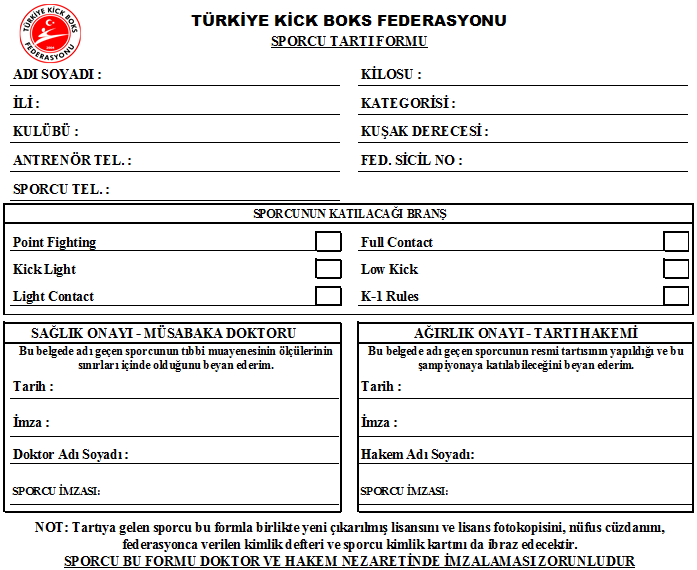 													EK-8TÜRKİYE KİCK BOKS FEDERASYONU (Federasyon Temsilciliğine)  							..............................Türkiye Kick Boks Federasyonunun 2019 yılı faaliyet programında yer alan ve 14 - 20 Ocak 2019 tarihleri arasında Antalya ilinde yapılacak olan Türkiye Açık Kick Boks Turnuvasına İlimizi temsilen aşağıda adı soyadı yazılı idareci, antrenör ve sporcuların katılmaları uygun görülmüştür.Bilgilerinize arz ederim.İLİ    :FERDİ SPORCU KATILIM FORMUBRANŞ: ……………………                                                            KATEGORİ:…………..……….  NOT: Sadece Ferdi Sporcular için doldurulacaktır. Her Kategori Branş için ayrı ayrı düzenlenmelidir.İL TEMSİLCİSİ			                     GENÇLİK VE SPOR İL MÜDÜRLÜĞÜ ONAYIADI SOYADI :				          ADI SOYADI : İMZASI :                                                 	          UNVANI – MÜHÜR -  İMZASIYER :KERVANSARAY HOTEL – LARA CONVENTION CENTER / ANTALYATARİH :14 - 20 OCAK 2019YERKERVANSARAY HOTEL LARA - CONVENTION CENTERTARİH VE SAATİ14 OCAK 2019 - SAAT: 18.00     Büyükler Branş ve Sıkletleri     Büyükler Branş ve Sıkletleri     Büyükler Branş ve Sıkletleri     Büyükler Branş ve Sıkletleri     Büyükler Branş ve SıkletleriGençler Branş ve SıkletleriGençler Branş ve SıkletleriGençler Branş ve SıkletleriGençler Branş ve SıkletleriGençler Branş ve SıkletleriFull Contact, Low Kick, K 1 Rules - Point Fighting, Light Contact, Kick LightFull Contact, Low Kick, K 1 Rules - Point Fighting, Light Contact, Kick LightFull Contact, Low Kick, K 1 Rules - Point Fighting, Light Contact, Kick LightFull Contact, Low Kick, K 1 Rules - Point Fighting, Light Contact, Kick LightFull Contact, Low Kick, K 1 Rules - Point Fighting, Light Contact, Kick LightFull Contact, Low Kick,  -                                                                       Point Fighting, Kick LightFull Contact, Low Kick,  -                                                                       Point Fighting, Kick LightFull Contact, Low Kick,  -                                                                       Point Fighting, Kick LightFull Contact, Low Kick,  -                                                                       Point Fighting, Kick LightFull Contact, Low Kick,  -                                                                       Point Fighting, Kick LightRing Sporları     Ring Sporları     Tatemi SporlarıTatemi SporlarıRing Sporları     Ring Sporları     Tatemi SporlarıTatemi Sporları(Bay)(Bayan)(Bay)(Bayan) (Bay)(Bayan)(Bay)(Bayan) 51 kg.48 kg.  57 kg.     50 kg.    51 kg.48 kg.  57 kg.     50 kg.    54 kg.52 kg.63 kg.  55 kg.  54 kg.52 kg.63 kg.  55 kg.  57 kg.56 kg.69 kg. 60 kg.57 kg.56 kg.69 kg. 60 kg.60 kg. 60 kg.74 kg.  65 kg. 60 kg. 60 kg.74 kg.  65 kg. 63,5 kg.65 kg.79 kg.70 kg.  63,5 kg.65 kg.79 kg.70 kg.  67 kg.70 kg.84 kg. +70 kg.67 kg.70 kg.84 kg. +70 kg.71 kg.  +70 kg.89 kg.71 kg.  +70 kg.89 kg.75 kg.94 kg. 75 kg.94 kg. 81 kg. +94kg.81 kg. + 94 kg.86 kg.86 kg.91 kg.  91 kg.  + 91 Kg.+ 91 Kg.( Bay )( Bayan )( Bay - Bayan) 32 kg.32 kg.28 kg.37 kg.37 kg.32 kg.42 kg.42 kg.37 kg.47 kg.46 kg.42 kg.52 kg.50 kg.47 kg.57 kg. 55 kg. +47 kg.63 kg.60 kg.69 kg.65 kg.+69 kg.  +65 kg.RİNG SPORLARI TARTI VE MÜSABAKA PROGRAMIRİNG SPORLARI TARTI VE MÜSABAKA PROGRAMIRİNG SPORLARI TARTI VE MÜSABAKA PROGRAMIRİNG SPORLARI TARTI VE MÜSABAKA PROGRAMIRİNG SPORLARI TARTI VE MÜSABAKA PROGRAMITARİHBAŞLAMA SAATİYAPILACAK OLANBRANŞKATEGORİ VE KATILIMCILAR14 Ocak 2019Pazartesi09:30HAKEM TOPLANTISIRİNG VE TATEMİ SPORLARIGÖREVLİ HAKEMLER14 Ocak 2019Pazartesi10:00 - 16:00TARTIK 1 RULES - LOW KİCK BÜYÜK - GENÇ14 Ocak 2019Pazartesi18:00TEKNİK TOPLANTIRİNG VE TATEMİ SPORLARITÜM KATILIMCILAR15 Ocak 2019Salı09:00ELEMELERK 1 RULES - LOW KİCK BÜYÜK - GENÇ15 Ocak 2019Salı14:00AÇILIŞ SEREMONİSİAÇILIŞ SEREMONİSİTÜM KATILIMCILAR15 Ocak 2019Salı15:00ELEMELERK 1 RULES - LOW KİCK BÜYÜK - GENÇ16 Ocak 2019Çarşamba07:00 - 08:00 KONTROL TARTISIK 1 RULES - LOW KİCK BÜYÜK - GENÇ16 Ocak 2019Çarşamba10:00ELEME, YARI FİNALK 1 RULES - LOW KİCK BÜYÜK - GENÇ17 Ocak 2019Perşembe07:00 - 08:00 KONTROL TARTISIK 1 RULES - LOW KİCK BÜYÜK - GENÇ17 Ocak 2019Perşembe10:00YARI FİNAL VE FİNALLERK 1 RULES - LOW KİCKBÜYÜK - GENÇ17 Ocak 2019Perşembe10:00 - 15:00TARTIFULL CONTACTBÜYÜK - GENÇ18 Ocak 2019Cuma10:00ELEMELER FULL CONTACTBÜYÜK - GENÇ19 Ocak 2019Cumartesi07:00 - 08:00 KONTROL TARTISIFULL CONTACT BÜYÜK - GENÇ19 Ocak 2019Cumartesi10:00ELEME VE YARI FİNALLERFULL CONTACTBÜYÜK - GENÇ20 Ocak 2019Pazar07:00 - 07:30 KONTROL TARTISIFULL CONTACT BÜYÜK - GENÇ20 Ocak 2019Pazar09:00YARI FİNAL VE FİNALLERFULL CONTACTBÜYÜK - GENÇTATEMİ SPORLARI TARTI VE MÜSABAKA PROGRAMITATEMİ SPORLARI TARTI VE MÜSABAKA PROGRAMITATEMİ SPORLARI TARTI VE MÜSABAKA PROGRAMITATEMİ SPORLARI TARTI VE MÜSABAKA PROGRAMITATEMİ SPORLARI TARTI VE MÜSABAKA PROGRAMITARİHBAŞLAMA SAATİYAPILACAK OLANBRANŞKATEGORİ VE KATILIMCILAR14 Ocak 2019Pazartesi09:30HAKEM TOPLANTISIRİNG VE TATEMİ SPORLARIGÖREVLİ HAKEMLER14 Ocak 2019Pazartesi10:00 - 16:00TARTILİGHT CONTACT (BÜYÜK – YILDIZ ) POİNT FİGHTİNG (YILDIZ - MİNİK)BÜYÜK – YILDIZ – MİNİK14 Ocak 2019Pazartesi18:00TEKNİK TOPLANTIRİNG VE TATEMİ SPORLARITÜM KATILIMCILAR15 Ocak 2019Salı10:00ELEMELERLİGHT CONTACT (BÜYÜK – YILDIZ ) POİNT FİGHTİNG (YILDIZ - MİNİK)BÜYÜK– YILDIZ - MİNİK15 Ocak 2019Salı14:00AÇILIŞ SEREMONİSİAÇILIŞ SEREMONİSİTÜM KATILIMCILAR15 Ocak 2019Salı15:00ELEMELERLİGHT CONTACT (BÜYÜK – YILDIZ ) POİNT FİGHTİNG (YILDIZ - MİNİK)BÜYÜK –YILDIZ - MİNİK16 Ocak 2019Çarşamba10:00ELEME, YARI FİNALLER LİGHT CONTACT (BÜYÜK – YILDIZ ) POİNT FİGHTİNG (YILDIZ - MİNİK)BÜYÜK –YILDIZ - MİNİK17 Ocak 2019Perşembe10:00YARI FİNAL ve FİNALLERLİGHT CONTACT (BÜYÜK – YILDIZ ) POİNT FİGHTİNG (YILDIZ - MİNİK)BÜYÜK –YILDIZ - MİNİK17 Ocak 2019Perşembe10:00 - 15:00TARTIKİCK LİGHT  (BÜYÜK – GENÇ )  POİNT FİGHTİNG (BÜYÜK, GENÇ) BÜYÜK - GENÇ18 Ocak 2019Cuma10:00ELEMELERKİCK LİGHT  (BÜYÜK – GENÇ )  POİNT FİGHTİNG (BÜYÜK, GENÇ)BÜYÜK - GENÇ 19 Ocak 2019Cumartesi10:00ELEME VE YARI FİNALLERKİCK LİGHT  (BÜYÜK – GENÇ )  POİNT FİGHTİNG (BÜYÜK, GENÇ)BÜYÜK - GENÇ 20 Ocak 2019Pazar08:30YARI FİNAL VE FİNALLERKİCK LİGHT  (BÜYÜK – GENÇ )  POİNT FİGHTİNG (BÜYÜK, GENÇ)BÜYÜK - GENÇ K 1 RULES ve LOW KİCK BRANŞLARI MÜSABAKA MALZEMELERİ VE KIYAFETLERİK 1 RULES ve LOW KİCK BRANŞLARI MÜSABAKA MALZEMELERİ VE KIYAFETLERİK 1 RULES ve LOW KİCK BRANŞLARI MÜSABAKA MALZEMELERİ VE KIYAFETLERİK 1 RULES ve LOW KİCK BRANŞLARI MÜSABAKA MALZEMELERİ VE KIYAFETLERİK 1 RULES ve LOW KİCK BRANŞLARI MÜSABAKA MALZEMELERİ VE KIYAFETLERİBAYBAYBAYANBAYANMALZEME VE KIYAFETÖZELLİKLERİMALZEME VE KIYAFETÖZELLİKLERİKASKSPORCU KÖŞE RENGİNDEKASKSPORCU KÖŞE RENGİNDEDİŞLİKZORUNLUDURDİŞLİKZORUNLUDURBANDAJÇİFT BANDAJ YASAKTIR BANDAJÇİFT BANDAJ YASAKTIR KİCK BOKS ELDİVENİ10 Ons                                                                               SPORCU KÖŞE RENGİNDEKİCK BOKS ELDİVENİ10 Ons                                                                               SPORCU KÖŞE RENGİNDEKOGİZORUNLUDURGÖĞÜS KORUYUCUSUZORUNLUDURKİCK BOKS ŞORTUKIRMIZI RENK - KISAÜST BODYASKILI, BEYAZ RENKKAVAL KORUYUCUSU AYAKÜSTÜ KAPALI, PARMAKLAR AÇIK – KÖŞE RENGİNDEKOGİZORUNLUDUR  KİCK BOKS ŞORTUKIRMIZI RENK - KISAKAVAL KORUYUCUSUAYAKÜSTÜ KAPALI, PARMAKLAR AÇIK – KÖŞE RENGİNDEKİCK LİGHT BRANŞI MÜSABAKA MALZEMELERİ İLE KIYAFETLERİKİCK LİGHT BRANŞI MÜSABAKA MALZEMELERİ İLE KIYAFETLERİKİCK LİGHT BRANŞI MÜSABAKA MALZEMELERİ İLE KIYAFETLERİKİCK LİGHT BRANŞI MÜSABAKA MALZEMELERİ İLE KIYAFETLERİKİCK LİGHT BRANŞI MÜSABAKA MALZEMELERİ İLE KIYAFETLERİBAYBAYBAYANBAYANMALZEME VE KIYAFETÖZELLİKLERİMALZEME VE KIYAFETÖZELLİKLERİKASKKÖŞE RENGİNDEKASKKÖŞE RENGİNDEDİŞLİKZORUNLUDURDİŞLİKZORUNLUDURBANDAJZORUNLUDURBANDAJZORUNLUDURKİCK BOKS ELDİVENİ10 Ons                                                                                                          SPORCU KÖŞE RENGİNDEKİCK BOKS ELDİVENİ10 Ons                                                                                                          SPORCU KÖŞE RENGİNDEKİCK BOKS ŞORTUKIRMIZI RENK - KISAGÖĞÜS KORUYUCUSU ZORUNLUDURKOGİ ZORUNLUDURKİCK BOKS ŞORTUKIRMIZI RENK - KISATİŞÖRTBEYAZ, SIFIR YAKA , KOLSUZKOGİZORUNLUDUR KAVAL KORUYUCUSUZORUNLUDURTİŞÖRTBEYAZ, SIFIR YAKA , KOLSUZAYAK BOTUKÖŞE RENGİNDEKAVAL KORUYUCUSUZORUNLUDURAYAK BOTUKÖŞE RENGİNDELİGHT CONTACT BRANŞI MÜSABAKA MALZEMELERİ İLE KIYAFETLERİLİGHT CONTACT BRANŞI MÜSABAKA MALZEMELERİ İLE KIYAFETLERİLİGHT CONTACT BRANŞI MÜSABAKA MALZEMELERİ İLE KIYAFETLERİLİGHT CONTACT BRANŞI MÜSABAKA MALZEMELERİ İLE KIYAFETLERİLİGHT CONTACT BRANŞI MÜSABAKA MALZEMELERİ İLE KIYAFETLERİBAYBAYBAYANBAYANMALZEME VE KIYAFETÖZELLİKLERİMALZEME VE KIYAFETÖZELLİKLERİKASKSPORCU KÖŞE RENGİNDEKASKSPORCU KÖŞE RENGİNDEDİŞLİKZORUNLUDURDİŞLİKZORUNLUDURBANDAJZORUNLUDURBANDAJMECBURİKİCK BOKS ELDİVENİ10 Ons SPORCU KÖŞE RENGİNDEKİCK BOKS ELDİVENİ10 Ons                                                                                                          SPORCU KÖŞE RENGİNDEKİCK BOKS PANTOLONUKIRMIZI RENKGÖĞÜS KORUYUCUSU ZORUNLUDURKOGİ ZORUNLUDURKİCK BOKS PANTOLONUKIRMIZI RENKTİŞÖRTBEYAZ, SIFIR YAKA, YARIM KOLLUKOGİZORUNLUDURKAVAL KORUYUCUSUZORUNLUDUR.  TİŞÖRTBEYAZ, SIFIR YAKA, YARIM KOLLUAYAK BOTUKÖŞE RENGİNDEKAVAL KORUYUCUSUZORUNLUDUR. AYAK BOTUKÖŞE RENGİNDEFULL CONTACT BRANŞI MÜSABAKA MALZEMELERİ İLE KIYAFETLERİFULL CONTACT BRANŞI MÜSABAKA MALZEMELERİ İLE KIYAFETLERİFULL CONTACT BRANŞI MÜSABAKA MALZEMELERİ İLE KIYAFETLERİFULL CONTACT BRANŞI MÜSABAKA MALZEMELERİ İLE KIYAFETLERİFULL CONTACT BRANŞI MÜSABAKA MALZEMELERİ İLE KIYAFETLERİBAYBAYBAYANBAYANMALZEME VE KIYAFETÖZELLİKLERİMALZEME VE KIYAFETÖZELLİKLERİKASKSPORCU KÖŞE RENGİNDEKASKSPORCU KÖŞE RENGİNDEDİŞLİKZORUNLUDURDİŞLİKZORUNLUDURBANDAJÇİFT BANDAJ YASAKTIR BANDAJÇİFT BANDAJ YASAKTIR  KİCK BOKS ELDİVENİ10 Ons                                                                               SPORCU KÖŞE RENGİNDEKİCK BOKS ELDİVENİ10 Ons                                                                                                          SPORCU KÖŞE RENGİNDEKOGİ ZORUNLUDURGÖĞÜS KORUYUCUSUZORUNLUDUR  KİCK BOKS PANTOLONUKIRMIZI RENKÜST BODYASKILI, BEYAZ RENKKAVAL KORUYUCUSUZORUNLUDURKOGİZORUNLUDUR AYAK BOTUKÖŞE RENGİNDEKİCK BOKS PANTOLONUKIRMIZI RENKKAVAL KORUYUCUSUZORUNLUDURAYAK BOTUKÖŞE RENGİNDEPOİNT FİGHTİNG BRANŞI MÜSABAKA MALZEMELERİ İLE KIYAFETLERİPOİNT FİGHTİNG BRANŞI MÜSABAKA MALZEMELERİ İLE KIYAFETLERİPOİNT FİGHTİNG BRANŞI MÜSABAKA MALZEMELERİ İLE KIYAFETLERİPOİNT FİGHTİNG BRANŞI MÜSABAKA MALZEMELERİ İLE KIYAFETLERİPOİNT FİGHTİNG BRANŞI MÜSABAKA MALZEMELERİ İLE KIYAFETLERİBAYBAYBAYANBAYANMALZEME VE KIYAFETÖZELLİKLERİMALZEME VE KIYAFETÖZELLİKLERİKASKKÖŞE RENGİNDEKASK KÖŞE RENGİNDEDİRSEKLİKZORUNLUDUR DİRSEKLİKZORUNLUDURDİŞLİKZORUNLUDURDİŞLİKZORUNLUDURBANDAJTERCİHLİ BANDAJTERCİHLİ  KİCK BOKS ELDİVENİPOİNT FİGHTİNG - KÖŞE RENGİNDEKİCK BOKS ELDİVENİPOİNT FİGHTİNG - KÖŞE RENGİNDE                                               KOGİ ZORUNLUDURGÖĞÜS KORUYUCUSU ZORUNLUDURKİCK BOKS ÜNİFORMASIKIRMIZI – BEYAZ, KIRMIZI RENK AĞIRLIKLI, ARKA ÜST BÖLÜMDE KİCK BOKS YAZILI, GÖĞÜS ÜST SOL BÖLÜMDE FEDERASYON LOGOLUKOGİZORUNLUDURKAVAL KORUYUCUSUZORUNLUKİCK BOKS ÜNİFORMASIKIRMIZI – BEYAZ, KIRMIZI RENK AĞIRLIKLI, ARKA ÜST BÖLÜMDE KİCK BOKS YAZILI, GÖĞÜS ÜST SOL BÖLÜMDE FEDERASYON LOGOLUAYAK BOTUKÖŞE RENGİNDEKAVAL KORUYUCUSUZORUNLUAYAK BOTUKÖŞE RENGİNDETÜRKİYE KİCK BOKS FEDERASYONUTÜRKİYE KİCK BOKS FEDERASYONUTÜRKİYE KİCK BOKS FEDERASYONUSPORCU SAĞLIK MUAYENE TAAHHÜTNAMESİEVETHAYIRDaha önce herhangi bir hastalığınız var mı?Doğumunuzda Vücudunuzdan herhangi bir bölümde eksiklik var mı?Hastanede yatarak tedavi gördünüz mü?Düzenli olarak kullandığınız bir ilaç var mı?Tamamlayıcı herhangi bir gıda alıyor musunuz?Antrenman esnasında ve sonrasında, hiç bayıldınız mı?Hiç göğüs ağrınız oldu mu?Hiç yüksek tansiyonunuz oldu mu?Cilt hastalığı geçirdiniz mi?Herhangi bir dermatolojik şikayetiniz var mı?Astım hastalığı veya nefes darlığınız var mı?Kemikleriniz, eklemleriniz, tendonlarınız veya kaslarınız ile ilgili herhangi bir sorunuz var?Bilinç kaybınız eşliğinde bir kafatası yaralanmanız oldu mu?Diş teliniz var mı? ( Varsa Diş Doktorunuzdan Kick Boks müsabakası yapabilir onayınızı ıslak imzalı ve mühürlü olarak ekleyiniz )Hamilelik şüpheniz var mı?Uzun bir zamandır diyette misiniz?Epilepsi - sara hastalığınız var mı?Lisansınızı yeniledikten sonra herhangi bir hastalık geçirdiniz mi?Lisansınızı yeniledikten sonra ameliyat oldunuz mu?Lisansınızı yeniledikten sonra hastanede yatışınızı gerektiren hastalığınız oldu mu? - ÖNEMLİ -  - ÖNEMLİ -  - ÖNEMLİ - Lütfen "EVET" ile yapılan cevaplarla ilgili daha ayrıntılı bilgi verin! Lütfen "EVET" ile yapılan cevaplarla ilgili daha ayrıntılı bilgi verin! Lütfen "EVET" ile yapılan cevaplarla ilgili daha ayrıntılı bilgi verin! Bu taahhütnameyi müsabakaya katılacak olan sporcunun imzalaması zorunludur.Bu taahhütnameyi müsabakaya katılacak olan sporcunun imzalaması zorunludur.Bu taahhütnameyi müsabakaya katılacak olan sporcunun imzalaması zorunludur.EVET cevabını verdiğiniz sorularla ilgili açıklamanızı yazınız:Yukarıdaki bilgilerin tarafıma ait doğru ve eksiksiz olduğunu taahhüt ederim. Yukarıdaki bilgilerin tarafıma ait doğru ve eksiksiz olduğunu taahhüt ederim. Yukarıdaki bilgilerin tarafıma ait doğru ve eksiksiz olduğunu taahhüt ederim. Tarih                            :   ……./……../20……..Sporcu Adı - Soyadı   :Sporcu imzası             :Sporcu telefonu         :Sıra NoAdı-SoyadıSıkleti(Kg.)KuşağıFed. Sicil NoDoğum TarihiAntrenörü1.2.3.4.5.6.7.8.9.10.11.12.13.14.15.16.17.18.19.20.21.22.23.24.25.26.27.28.